一年级语文《在线课堂》学习单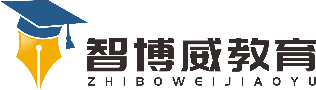 班级：        姓名：单元第四单元课题8、静夜思温故知新一、你能背诵音序查字法的口诀吗？自主攀登二、填空。1、“床”字是（     ）结构，先写外面的（  ），再写里面的（  ）。2、“光”的第二笔是（  ），组词（     ）。3、“低”是（     ）结构，共（  ）画，第四笔（ ）。4、“乡”字共（   ）画，第三笔是（   ）三、选字填空。香   乡   相    龙一鸣的家（ ）有人用茉莉花制造（ ）水，那味道非常好闻，我（ ）信你闻过之后也会喜欢。稳中有升四、背一背，填一填静夜思（  ） 【唐】李白（  ）（  ）（  ）（  ）（  ），疑（  ）（  ）（  ）霜，举（  ）望（  ）（  ），（  ）（  ）（  ）（  ）（  ）。说句心里话